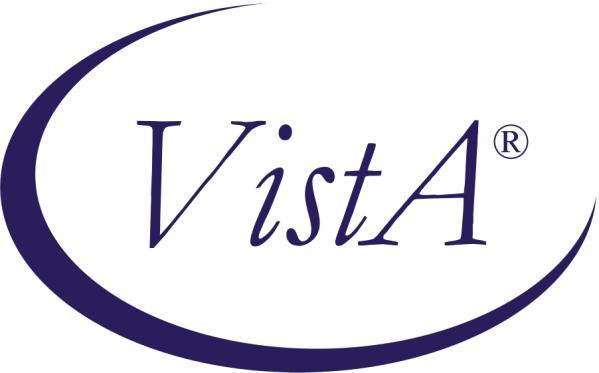 CLINICAL PROCEDURES (CP) V1.0 FLOWSHEETS MODULERELEASE NOTESMD*1.0*16 May 2011Department of Veterans Affairs Office of Information & Technology (OI&T)Product Development (PD)Revision HistoryTable of ContentsThis page intentionally left blank for double-sided printing.iv	Clinical Procedures (CP) V1.0 Flowsheets Module	May 2011Release Notes for Patch MD*1.0*16Patch MD*1.0*16 releases a new Veterans Health Information Systems and Technology Architecture (VistA) system consisting of graphical user interface (GUI) components, and is comprised of three GUI components: Clinical Procedures (CP) Gateway Service, CP Console, and CP Flowsheets.   The CP Gateway Service application allows third party vendor devices to send observational data to the VistA CP system for display and reporting. VistA HL7 messaging receives the data passed from the devices to VistA, and passes that data in turn to VistA CP.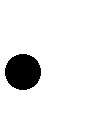    CP Console provides the tools to administer the Clinical Procedures (CP) package. It will provide facilities to develop flowsheet views, totals, and flowsheets themselves. It also provides the ability to administer legacy CP procedures and devices.   CP Flowsheets provides an electronic format for the traditional paper flowsheet maintained during each inpatient stay. It provides functionality such as data entry and validation, and HL7 error mitigation for CP.OverviewMD*1.0*16 provides an interface with which to collect and store patient observation information from Intensive Care Unit (ICU) monitoring devices.MD*1.0*16 is also capable of publishing validated information retrieved from third party devices in the Clinical Reminders Index. This is accomplished using the CP Gateway Service and the new Clinical Observations (CliO) service infrastructure.Patch MD*1.0*16 FeaturesPatch MD*1.0*16 includes several features.Interface with Third Party Monitoring DevicesMD*1.0*16 provides an interface for the collection of patient observational data from monitoring devices. The collected data is stored automatically in the appropriate VistA database(s).TerminologyMD*1.0*16 provides standardized terminology with VA Unique Identifiers (VUIDs). This facilitates exporting CliO data to other VA systems that use standardized terminology.GUI FlowsheetsCP Flowsheets utilizes locally-customizable flowsheets to view, enter, and edit patient data entered manually or received via the CliO infrastructure. Ultimately, this application will provide the front-end for other clinical systems, such as the Renal Dialysis, and Intake and Output (I&O) packages.ADT HL7 MessageCP Flowsheets introduces an Admission Discharge and Transfer (ADT) Health Level 7 (HL7) message feed. The ADT feed monitors the admitted, discharged, and transferred events from the Patient Information Management System (PIMS) and notifies interested patient medical monitoring devices.Manual Data EntryCP Flowsheets allows you to manually enter data personally observed by clinical staff or collected by monitors that are not able to electronically send that information.Data to CPRSMD*1.0*16 is capable of publishing data to CPRS in two ways. Vitals observations entered into the CliO service architecture is directly viewable in Vitals/Vitals Lite in the Computerized Patient Record System (CPRS). All other observational data entered may be published in a Text Integration Utilities (TIU) note, which is then viewable in CPRS.GUI ConsoleCP Console is a user-friendly GUI with which you can configure system parameters and patient medical monitoring devices, schedule background tasks and shifts, and design flowsheet templates to meet site-specific requirements.Background TasksCP Console provides specific background tasks to purge and clean up the system with regard to processed flowsheet data and legacy CP studies.Gateway ServiceThe new CP Gateway Service is a service that allows patient monitoring devices to send observational data to VistA.Implementation ConsiderationsInstallationTo install patch MD*1.0*16, follow the Clinical Procedures (CP) V1.0 Flowsheets Module Installation Guide carefully. Although part of CP, CP Flowsheets is independent of CP User, CP Manager, CP Gateway, and CP Hemodialysis.   Vitals patches GMRV*5.0*22, GMRV*5.0*23, and MD*1.0*21 must be installed prior to the installation of the MD*1.0*16 software.   MD*1.0*16 includes pre-install routine MDPRE16 and post-install routine MDPOST16.Verify that these routines are complete before attempting to use CP Flowsheets.Validated Patient Monitoring DevicesA supported device is one that has its data elements mapped to the standard terminology of the CliO database. The following devices are currently supported:   Intesys Clinical Suite (Spacelabs)   PC1 (Spacelabs)   PC2 (Spacelabs)   Ultraview 1050 (Spacelabs)   Ultraview 1600 (Spacelabs)   Ultraview 1700 (Spacelabs)    Ultraview SL2200 (Spacelabs)   Ultraview SL2400 (Spacelabs)   Ultraview SL2600 (Spacelabs)   Ultraview SL2700 (Spacelabs)   Ultraview SL2800 (Spacelabs)   Ultraview SL3800 (Spacelabs)3	Clinical Procedures (CP) V1.0 Flowsheets Module	May 2011Additional Medical Monitoring DevicesICU devices will be added to the list of validated instruments as the devices are certified through the Hines Field Office.For sites that want to implement ICU devices, but do not have Clinical Procedures implemented, refer to the Clinical Procedures (CP) V1.0 Flowsheets Module Implementation Guide. You do not need to implement the legacy Clinical Procedures.For sites that use legacy Clinical Procedures and want to implement the CP Flowsheets patch, continue using the legacy CP modules and use CP Console to configure the ICU devices.Note: The CP Manager application is no longer supported after the installation of MD*1.0*16. Use CP Console to perform the functions previously provided by CP Manager.List of Outstanding AnomaliesA Request for Concurrence to Release Software with Known Anomalies was submitted containing the following anomalies:DescriptionDateAuthorInitial version of MD*1.0*16 release notesOctober 2010REDACTEDUpdated Known Anomalies list and fixed several minor grammatical errors.May 2011REDACTEDIDHeadline/DescriptionSeverityPriorityApplicationWorkaround/CommentsResolutionCQ580The general comment given when entering Flowsheet data (shown on same line as location) does not appear on any reports.LowLowCP Flowsheet GUIUser will be advised via training not to use the comment field. Severity Level low determined via discussion of defect with stakeholders and test sites. The design was to document process flow and not actual measurements.Designated to patch 23CQ681Auto Refresh not working.LowLowCP Flowsheets GUIImpact is minimal because there is no user setting to apply an auto refresh, so users are unaware of the option. Functionality taken away due to system constraints on other functionality and development time needed to analyze functionality further. Training and UserManual reflect the use of the Manual.Designated to patch 23CQ705Not all of the Column Headings match up with the selections in the Add Data screen of Flowsheets viewLowLowCP Flowsheets GUIImpact is minimal as it is not always noticeable by everyone. Training will point out the anomaly. This is only one screen and the information for the column selections is verydistinguishable from one column to the next.Designated to patch 23